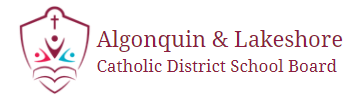 EDUCATION DEVELOPMENT CHARGESNOTICE OF PUBLIC MEETINGSPolicy Review Public Meeting and Successor And New By-laws Public MeetingSeptember 13, 2022 @ 5:30 PMBoard Office 151 Dairy Avenue, Napanee, ON K7R 4B2TAKE NOTICE that on September 13, 2022, the Algonquin and Lakeshore Catholic District School Board will hold a public meeting pursuant to Section 257.60 of the Education Act (“Act”).The purpose of the first meeting will be to review the current education development charge policies of the Board and to solicit public input.  Any person who attends the meeting may make a representation to the Board in respect of the policies.  The Board will also consider any written submissions.The Board’s policies for the current education development charge by-law (applicable to the City of Kingston) are described in the education development charge background study which are available at the Board’s administration office, during regular office hours or through the Board’s website at: www.alcdsb.on.ca.The Board will be considering two separate EDC Bylaws; one for the City of Kingston, and one for the southern portion of the County of Lennox and Addington (the portion that includes the Town of Greater Napanee, the Township of Loyalist including Amherst Island, the Township of Stone Mills, and the Township of Addington Highlands south of Provincial Highway No. 7). Each By-law will have its own EDC rates. Immediately following the conclusion of the policy review public meeting, the Board will hold a second public meeting pursuant to Section 257.63 of the Act on September 13, 2022 to consider the continued imposition of education development charges in the City of Kingston and the imposition of education development charges in the southern portion of the County, and to inform the public generally about the education development charge proposals.  Any person who attends the meeting may make a representation to the Board in respect of the proposals.  The Board will also consider any written submissions.  All submissions received in writing and those expressed at the public meeting will be considered prior to the enactment of the education development charge by-laws.The education development charge background study required under Section 257.61 of the Act setting out the Board’s education development charge proposals and the proposed EDC by-laws which are available at the Board’s administration office, during regular office hours or through the Board’s website. Public Meeting – In Consideration of By-law Adoption –September 27, 2022 @ 6 PM Board Office 151 Dairy Avenue, Napanee, ON K7R 4B2The purpose of this meeting is to consider the enactment of a successor EDC by-law for the City of Kingston, and a new EDC by-law for the southern portion of the County of Lennox and Addington. Any person who attends the meeting may make representation to the Board in respect of this matter.  Written submissions, filed in advance of the meeting, will also be considered.All interested parties are invited to attend the three public meetings. The Board would appreciate receiving written submissions one week prior to the public meetings, so that they may be distributed to trustees prior to the meetings.  Submissions and requests to address the Board as a delegation should be submitted to:Bryan Davies
Controller of Plant and Planning Services
Algonquin and Lakeshore Catholic District School Board
151 Dairy Avenue
Napanee, Ontario K7R 4B2
Phone: 613-354-6257 x 441
e-mail: davies@alcdsb.on.caAny comments or requests for further information regarding this matter may be directed to Bryan Davies, Controller of Plant and Planning Services (at the contact points listed above) during regular office hours.ALGONQUIN AND LAKESHORE CATHOLIC DISTRICT SCHOOL BOARDTom Dall,								David DeSantis,
Chair									Director of Education